Supplementary Table 1. Primer sequencesp.Arg274Trp-R, p.Val279Met-R and p.Gln318His-R: Reverse primer of anterior segment of mutation point; p.Arg274Trp-F, p.Val279Met-F and p.Gln318His-F: Forward primer of posterius segment of mutation point.Supplemental Table 2. Clinical and imaging features of asymptomatic carriersSupplemental Figure 1. Cerebral small vessels with CD34 Ab stain. 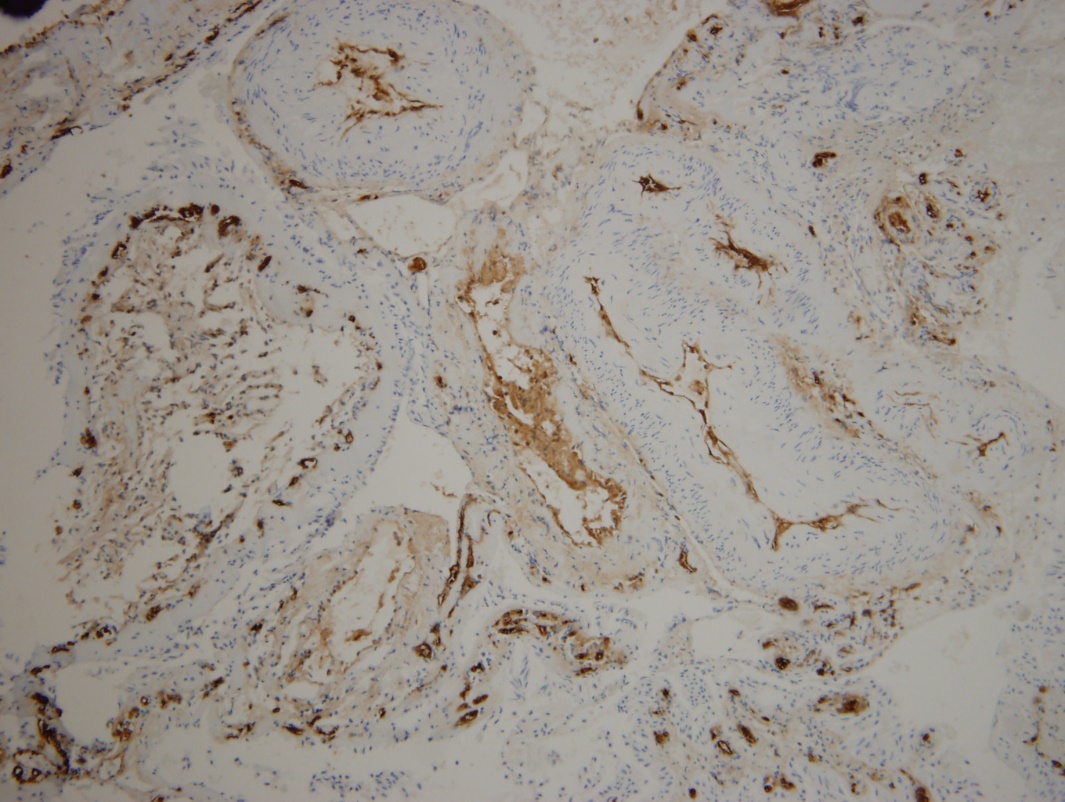 HTRA1-full lenth-FHTRA1-full lenth -Rp.Arg274Trp-Rp.Arg274Trp-Fp.Val279Met-Rp.Val279Met-Fp.Gln318His-Rp.Gln318His-FTATAGGGAGACCCAAGCTGGCTAGCGCCACCATGCAGATCCCGCGCGCCGCTCTTCTCCCGCTGCAGCGGGTTTAAACGGGCCCTCTAGCTATGGGTCAATTTCTTCGGACTCTCCCGGCCACAGCTCTGAGGAGCTCCTCAGAGCTGTGGCCGGGAGAGTGATGGCGACCATGAACTCTCCCGCGGGAGAGTTCATGGTCGCCATCATGGCGTCGGTgTGGATGTAGTCCATGGACTACATCCAcACCGACGCCATCharacteristicsCarriers IdentificationsCarriers IdentificationsCarriers IdentificationsCharacteristicsF1-V-2F1-V-6F2-III-1Age at examination, y272526GenderFemaleMaleMaleMutation (nucleotide)c.954G>Cc.954G>Cc.835G>AStroke/TIA---Cognitive decline---Mood disorders---Alopecia-+-Spondylosis lesions---White matter lesions-Mild/minimal -Lacunar infarcts---Microbleed (SWI) ---Brain atrophy---Scores of scalesMMSE282029MoCA281926HAMA773HAMD10115